ConclusiónAlimento para el pensamiento¿En qué etapa se encuentra tu relación en este momento? ¿Has estado deliberando sobre establecer intenciones y aclarar hacia donde se dirige la relación? ¿Qué necesitas saber antes de comprometerte a casarte con alguien? ¿Estás peligrosamente pasando mucho tiempo a solas o en privado (como por ejemplo mucho tiempo en un sillón a puertas cerradas)? ¿Cómo han cambiado y progresado los temas de discusión en la relación? ¿Están las personas a quienes rindes cuentas haciendo preguntas más comprometedoras? ¿Estás añadiendo más preguntas como: «¿hacia dónde se dirige la relación?»?¿Preguntas, inquietudes, retroalimentación o comentarios?  Escríbanos a: ____________________________________________.Primera edición en español: 2019Copyright © 2019 por 9Marks para esta versión españolaSeminario Básico—El noviazgo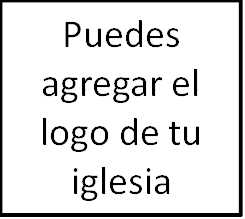 Clase 4: Etapa intermediaLa relación avanzaIntroducciónComunicando dónde estás Áreas a considerar y discutir Objetivos en la vidaRoles de géneroPecado pasado¿En qué momento una pareja en noviazgo debe tener esta conversación? ¿De qué manera una pareja en noviazgo debe tener esta conversación? -Viendo a través del lente del evangelio -La importancia de la comunidad Otros 	-Teología -Adoración y devoción -Relación marido y mujer -Hijos -Estilo de vida -Entretenimiento -Conflicto -Trabajo -Salud 	-Familia	-Asuntos emocionales 	-Acontecimientos pasados significativos Responsabilidad 